Program PATRON Listing ContractAHS Spring Production ofOnce Upon a MattressMarch 2024    	AHS TheatreAHS Theatre Student Representative: ______________________________Patron Name: _____________________________________Phone: __________________ Authorized Signature: ____________________________________________________Examples of Patron listings:						The Julien Family Mr. Josiah WheelerEva Mendoza, D.D.S.Mr. and Mrs. Penny CortesLucia, Luca, Louis, Lucy Chacon--no messages or advertisements in patron listings, please--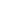 Please print your patron entry on the line below: (Limit names to 30 characters including spaces)_____________________________________________________Please make your check payable to:AHS DRAMA DEPARTMENT,6520 Freetown Rd, Columbia, MD 21044 (410) 313-7065Detach for ReceiptReceived from ___________________________ $__________ (please indicate cash or check number #______________) in payment for a patron listing in the program for the AHS production of Once Upon a Mattress to benefit the AHS Theatre Department.Thank you	______________________________________AHS Theatre student representative